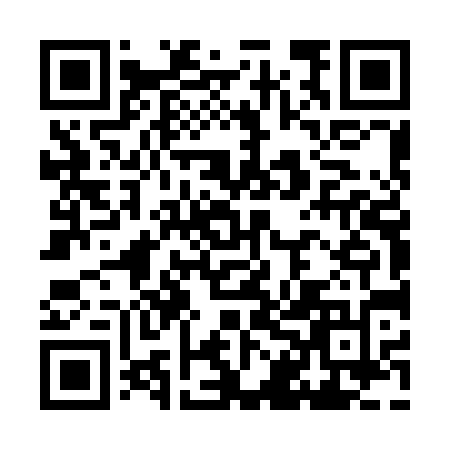 Ramadan times for Abhainn Ba, UKMon 11 Mar 2024 - Wed 10 Apr 2024High Latitude Method: Angle Based RulePrayer Calculation Method: Islamic Society of North AmericaAsar Calculation Method: HanafiPrayer times provided by https://www.salahtimes.comDateDayFajrSuhurSunriseDhuhrAsrIftarMaghribIsha11Mon5:005:006:4412:294:126:156:157:5912Tue4:574:576:4112:284:146:176:178:0113Wed4:544:546:3912:284:166:196:198:0314Thu4:514:516:3612:284:176:216:218:0615Fri4:484:486:3312:284:196:236:238:0816Sat4:464:466:3112:274:216:256:258:1017Sun4:434:436:2812:274:236:276:278:1318Mon4:404:406:2512:274:246:296:298:1519Tue4:374:376:2212:264:266:316:318:1820Wed4:344:346:2012:264:286:346:348:2021Thu4:314:316:1712:264:296:366:368:2222Fri4:284:286:1412:254:316:386:388:2523Sat4:244:246:1212:254:336:406:408:2724Sun4:214:216:0912:254:346:426:428:3025Mon4:184:186:0612:254:366:446:448:3226Tue4:154:156:0412:244:386:466:468:3527Wed4:124:126:0112:244:396:486:488:3828Thu4:094:095:5812:244:416:506:508:4029Fri4:064:065:5512:234:426:526:528:4330Sat4:024:025:5312:234:446:556:558:4531Sun4:594:596:501:235:457:577:579:481Mon4:564:566:471:225:477:597:599:512Tue4:524:526:451:225:498:018:019:543Wed4:494:496:421:225:508:038:039:564Thu4:464:466:391:225:528:058:059:595Fri4:424:426:371:215:538:078:0710:026Sat4:394:396:341:215:558:098:0910:057Sun4:354:356:311:215:568:118:1110:088Mon4:324:326:291:205:588:138:1310:119Tue4:284:286:261:205:598:158:1510:1410Wed4:254:256:231:206:018:188:1810:17